Sample MOU 2017 Sample MOU Cost Allocation and Partner Contributions – A CountySample MOU Cost Allocation and Partner Contributions – B CountySample MOU Cost Allocation and Partner Contributions – C CountySample MOU Cost Allocation and Partner Contributions – TotalTable of ContentsLegal AuthorityThe Workforce Innovation and Opportunity Act (WIOA) sec. 121(c)(1) requires the Local Board, with the agreement of the Chief Elected Official (CEO), to develop and enter into a Memorandum of Understanding (MOU) between the Local Board and the One-Stop Partners, consistent with WIOA Sec. 121(c)(2), concerning the operation of the one-stop delivery system in a local area. This requirement is further described in the Workforce Innovation and Opportunity Act; Joint Rule for Unified and Combined State Plans, Performance Accountability, and the One-Stop System Joint Provisions: Final Rule at 20 CFR 678.500, 34 CFR 361.500, and 34 CFR 463.500, and in Federal guidance. Additionally, the sharing and allocation of infrastructure costs among one-stop partners is governed by WIOA sec. 121(h), its implementing regulations, and the Federal Cost Principles contained in the Uniform Administrative Requirements, Cost Principles, and Audit Requirements for Federal Awards (Uniform Guidance) at 2 CFR part 200.DisclaimerThis is a Sample MOU that includes actual portions of local MOUs and Infrastructure Funding Agreements (IFAs) that have been developed thus far.  This Sample MOU and accompanying Cost Allocation Analyses for hypothetical local areas may be used as a reference guide or toolkit when developing your own MOU pursuant to the requirements of section 121 of WIOA, its implementing regulations at 20 CFR part 678 and 34 CFR parts 361 and 463, and the relevant guidance.  This Sample MOU and cost allocation analyses should not replace the local negotiations that should occur or supplant any State laws that apply in any particular State.  States and local areas are not required to develop an MOU that uses the same format of this sample because there are many other ways to develop an MOU.  However, any MOU developed must meet the requirements of section 121 of WIOA and its implementing regulations. Similarly, the hypothetical cost allocation analyses are provided for illustrative purposes only. It is important to note that the local information contained in this Sample MOU and cost allocation analyses is hypothetical and should be adapted to meet the particular circumstances in your local area.  Use of the local hypothetical language in this document does not ensure compliance with WIOA and cannot substitute for developing these documents based on careful review of WIOA, its implementing regulations and guidance, and local conditions.  States may have more stringent laws pertaining to a particular part of the Sample MOU than is shown in the local hypothetical information.All of the information contained in this Toolkit is in the public domain and available for sharing, reproduction, and distribution, but may not be reproduced or distributed for a fee.  The following is a summary of fictional names, terms, and information used throughout this Sample MOU:Memorandum of UnderstandingThis MOU is executed between the XYZ Local Workforce Development Board (Local WDB), the American Job Center network Partners (Partners), and the Chief Elected Official (CEO), John Doe, XYZ Council of Governments Director.  They are collectively referred to as the “Parties” to this MOU.This MOU is developed to confirm the understanding of the Parties regarding the operation and management of the three American Job Centers in the XYZ Local Workforce Development Area (Local WDA).  The XYZ Local WDB provides local oversight of workforce programming for the XYZ Local WDA.The XYZ Local WDB, with the agreement of the CEO, has (competitively) selected ABC, Inc. as the one-stop operator for the XYZ Local WDA, as further outlined in the One-Stop Operator section.The One-Stop Operating Budget and Infrastructure Funding Agreement establish a financial plan, including terms and conditions, to fund the services and operating costs of the XYZ Local WDA American Job Center network.  The Parties to this MOU agree that joint funding is an essential foundation for an integrated service delivery system and necessary to maintain the XYZ Local WDA’s high-standard American Job Center network.The Vision, Mission, System Structure, Terms and Conditions, One-Stop Operating Budget, and Infrastructure Funding Agreement outlined herein reflect the commitment of the Parties to their job seeker and business customers, as well as to the overall XYZ community.IntroductionChanging labor markets and advances in technology have revolutionized how businesses find talent and jobseekers look for work.  Social media, online talent platforms, and professional networking sites are evolving rapidly, perpetuating shifts in labor market dynamics.  Additionally, rising consumer expectations and global competition have transformed how business is conducted in most industries.  Employers must move faster and more efficiently in order to stay ahead of (or at least keep up with) competitors.  This makes it imperative for the public workforce system to continuously adapt and reframe strategies and policies designed to support employers and job seekers.The XYZ Local WDB seeks to establish a system that stands in stark contrast to the “traditional”/historical transaction-based model, whereby each agency operates its own business and job seeker services functions, and participants move from place to place seeking services.  Instead, the goal is to create integrated locations and a unified structure and process of proactive, transparent, and effective job seeker and business services, orchestrated by a seamless collaboration of talent development and support agencies.The purpose of this Memorandum of Understanding (MOU) is to define the parameters within which education, workforce, economic development, and other Partner programs and entities operating in the XYZ Local WDA create a seamless, customer-focused American Job Center network that aligns service delivery across the board and enhances access to program services.  By realizing one-stop opportunities together, partners are able to build community-benefiting bridges, rather than silos of programmatic isolation.  These partnerships will reduce administrative burden and costs and increase customer access and performance outcomes.VisionEmpower XYZ employers, individuals, and communities to prosper and grow the region’s economy through a workforce development system that is inherently customer-centered, seamless, and effective.MissionTo establish a workforce system that provides data-driven and employer-validated talent solutions through the integration of education, workforce, and economic development resources across systems.System StructureAmerican Job CentersThe XYZ Local WDA has three American Job Centers, also known as one-stop centers, that are designed to provide a full range of assistance to job seekers and businesses under one roof.  Established under the Workforce Investment Act of 1998 and continued by the Workforce Innovation and Opportunity Act, the centers offer a comprehensive array of services designed to match talent with opportunities.A County American Job Center (Comprehensive)B County American Job Center (Affiliate)C County American Job Center (Affiliate)One-Stop OperatorThe XYZ Local WDB selected the one-stop operator, ABC, Inc., through a competitive process in accordance with the Uniform Guidance, WIOA and its implementing regulations, and Local procurement laws and regulations.  All documentation for the competitive one-stop operator procurement and selection process is published and may be viewed on the XYZ Local WDB website at: www.XYZlocalwdb.com.  The State requires that the one-stop operator is re-competed at least every three years and no later than every four years.  Functional details are outlined in the Roles and Responsibilities of Partners section, under One-Stop Operator.PartnersTerms and ConditionsPartner ServicesAt a minimum, Partners will make the below services available, as applicable to the program, consistent with and coordinated via the American Job Center network system.  Additional services may be provided on a case by case basis and with the approval of the Local WDB and the CEO.Partner On-Site Representation ScheduleRoles and Responsibilities of PartnersThe Parties to this agreement will work closely together to ensure that all XYZ American Job Centers are high-performing work places with staff who will ensure quality of service.All PartiesAll Parties to this agreement shall comply with:Section 188 of the WIOA Nondiscrimination and Equal Opportunity Regulations (29 CFR Part 38; Final Rule, published December 2, 2016),Title VI of the Civil Rights Act of 1964 (Public Law 88-352),Section 504 of the Rehabilitation Act of 1973, as amended,The Americans with Disabilities Act of 1990 (Public Law 101-336),The Jobs for Veterans Act (Public Law 107-288) pertaining to priority of service in programs funded by the U.S. Department of Labor,Training and Employment Guidance Letter (TEGL) 37-14, Update on Complying with Nondiscrimination Requirements: Discrimination Based on Gender Identity, Gender Expression and Sex Stereotyping are Prohibited Forms of Sex Discrimination in the Workforce Development System and other guidance related to implementing WIOA sec. 188,The Family Educational Rights and Privacy Act (FERPA) (20 U.S.C. § 1232g; 34 CFR part 99),Confidentiality requirements governing the protection and use of personal information held by the VR agency (34 CFR 361.38),The confidentiality requirements governing the use of confidential information held by the State UI agency (20 CFR part 603), all amendments to each, andall requirements imposed by the regulations issued pursuant to these acts.The above provisions require, in part, that no persons in the United States shall, on the grounds of race, color, national origin, sex, sexual orientation, gender identity and/or expression, age, disability, political beliefs or religion be excluded from participation in, or denied, any aid, care, services or other benefits provided by federal and/or state funding, or otherwise be subjected to discrimination.Additionally, all Parties shall:Collaborate and reasonably assist each other in the development of necessary service delivery protocols for the services outlined in the Partner Services section above,Agree that the provisions contained herein are made subject to all applicable federal and state laws, implementing regulations, and guidelines imposed on either or all Parties relating to privacy rights of customers, maintenance of records, and other confidential information relating to customers, andAgree that all equipment and furniture purchased by any party for purposes described herein shall remain the property of the purchaser after the termination of this agreement.Chief Elected OfficialThe CEO for the XYZ Local WDA is John Doe, XYZ Council of Governments Director.  The CEO will, at a minimum:In Partnership with the XYZ Local WDB and other applicable Partners within the planning region, develop and submit a single regional plan that includes a description of the activities that shall be undertaken by all Local WDBs and their Partners, and that incorporates plans for each of the Local areas in the planning region,Approve the XYZ Local WDB budget and workforce center cost allocation plan,Approve the selection of the one-stop operator following the competitive procurement process, andCoordinate with the XYZ Local WDB to oversee the operations of the XYZ Local WDA American Job Center network.XYZ Local WDBThe Local WDB ensures the workforce-related needs of employers, workers, and job seekers in the Local WDA and/or the region are met, to the maximum extent possible with available resources.  The Local WDB will, at a minimum: In Partnership with the CEO and other applicable Partners within the Local WDA, develop and submit a Local WDA plan that includes a description of the activities that shall be undertaken by the Local WDB and its Partners, and that aligns its strategic vision, goals, objectives, and workforce-related policies to the regional plan and economy,In Partnership with the CEO and other applicable Partners within the planning region, develop and submit a single regional plan that includes a description of the activities that shall be undertaken by all Local WDBs and their Partners, and that incorporates plans for each of the Local areas in the planning region,In collaboration and Partnership with the CEO and other applicable Partners within the planning region, develop the strategic regional vision, goals, objectives, and workforce-related policies,In cooperation with the Local CEO and the other Local WDBs within the regional area, design and approve the American Job Center network structure.  This includes, but is not limited to:Adequate, sufficient, and accessible one-stop center locations and facilities,Sufficient numbers and types of providers of career and training services (including eligible providers with expertise in assisting individuals with disabilities and eligible providers with expertise in assisting adults in need of adult education and literacy activities), A holistic system of supporting services, andOne or more competitively procured one-stop operators.In collaboration with the CEO, designate through a competitive process, oversee, monitor, implement corrective action, and, if applicable, terminate the one-stop operator(s),Determine the role and day-to-day duties of the one-stop operator,Approve annual budget allocations for operation of the American Job Center network,Help the one-stop operator recruit operational Partners and negotiate MOUs with new Partners,Leverage additional funding for the American Job Center network to operate and expand one-stop customer activities and resources, and Review and evaluate performance of the XYZ Local WDA and one-stop operator.Local Workforce Development Board StaffSpecific responsibilities include, at a minimum:Assist the CEO and the Local WDB with the development and submission of a single regional plan,Support the Local WDB with the implementation and execution of the regional vision, goals, objectives, and workforce-related policies, including all duties outlined above,Provide operational and grant-specific guidance to the one-stop operator,Investigate and resolve elevated customer complaints and grievance issues,Prepare regular reports and recommendations to the Local WDB, andOversee negotiations and maintenance of MOUs with one-stop Partners.One-Stop OperatorABC, Inc. will employ three (3) Center Managers (see American Job Centers section above) who will act as “functional leaders”.  As such, they will have the authority to organize and supervise Partner staff, in order to optimize and streamline service delivery efforts.  Formal leadership, supervision, and performance responsibilities will remain with each staff member’s employer of record.  The one-stop operator, through the Center Managers, will, at a minimum:Manage daily operations, including but not limited to:Managing and coordinating Partner responsibilities, as defined in this MOU,Managing hours of operation, including the once weekly extended hours of operation,Coordinating daily work schedules and work flow based upon operational needs, andCoordinating staff vacations/unscheduled absences with the formal leader to ensure service coverage by center staff.Assist the Local WDB in establishing and maintaining the American Job Center network structure.  This includes but is not limited to:Ensuring that State requirements for center certification are met and maintained,Ensuring that career services such the ones outlined in WIOA sec. 134(c)(2) are available and accessible,Ensuring that XYZ Local WDB policies are implemented and adhered to,Adhering to the provisions outlined in the contract with the XYZ Local WDB and the XYZ Local WDB Business Plan,Reinforcing strategic objectives of the XYZ Local WDB to Partners, andEnsuring staff are properly trained by their formal leadership organizations and provided technical assistance, as needed.Integrate systems and coordinate services for the center and its Partners, placing priority on customer service.Integrated Workforce Service Delivery, as defined by WIOA, means organizing and implementing services by function (rather than by program), when permitted by a program’s authorizing statute and as appropriate, and by coordinating policies, staff communication, capacity building, and training efforts.Functional alignment includes having one-stop center staff who perform similar tasks serve on relevant functional teams, e.g. Skills Development Team or Business Services Team. Service integration focuses on serving all customers seamlessly (including targeted populations) by providing a full range of services staffed by cross-functional teams, consistent with the purpose, scope, and requirements of each program.The services are seamless to the customer, meaning the services are free of cumbersome transitions or duplicative registrations from one program service to another and there is a smooth customer flow to access the array of services available in the workforce center.Oversee and coordinate partner, program, and American Job Center network performance.  This includes but is not limited to:Providing and/or contributing to reports of center activities, as requested by the XYZ Local WDB, Providing input to the formal leader (partner program official) on the work performance of staff under their purview,Notifying the formal leader immediately of any staff leave requests or unexcused absences, disciplinary needs, or changes in employee status,Identifying and facilitating the timely resolution of complaints, problems, and other issues,Collaborating with the Local WDB on efforts designed to ensure the meeting of program performance measures, including data sharing procedures to ensure effective data matching, timely data entry into the case management systems, and coordinated data batch downloads (while ensuring the confidentiality requirements of FERPA, 34 CFR 361.38, and 20 CFR part 603),Ensuring open communication with the formal leader(s) in order to facilitate efficient and effective center operations,Evaluating customer satisfaction data and propose service strategy changes to the XYZ Local WDB based on findings.Manage fiscal responsibilities and records for the center.  This includes assisting the Local WDB with cost allocations and the maintenance and reconciliation of one-stop center operation budgets.ABC, Inc. will not assist in the development, preparation and submission of Local plans.  They cannot manage or assist in future competitive processes for selecting operators or select or terminate one-stop operators, career services providers, or Youth providers.  The operator cannot negotiate local performance accountability measures or develop and submit budgets for activities of the Local WDB.  XYZ Local WDB is responsible for the negotiated performance measures, strategic planning, budgets, and one-stop operator oversight (including monitoring).PartnersEach Partner commits to cross-training of staff, as appropriate, and to providing other professional learning opportunities that promote continuous quality improvement.  At least 80 percent of the center’s workforce development front line staff will achieve a Certified Workforce Development Professional (CWDP) certification.Partners will further promote system integration to the maximum extent feasible through:Effective communication, information sharing, and collaboration with the one-stop operator,Joint planning, policy development, and system design processes,Commitment to the joint mission, vision, goals, strategies, and performance measures,The design and use of common intake, assessment, referral, and case management processes,The use of common and/or linked data management systems and data sharing methods, as appropriate,Leveraging of resources, including other public agency and non-profit organization services,Participation in a continuous improvement process designed to boost outcomes and increase customer satisfaction, andParticipation in regularly scheduled Partner meetings to exchange information in support of the above and encourage program and staff integration.Data SharingPartners agree that the use of high-quality, integrated data is essential to inform decisions made by policymakers, employers, and job seekers.  Additionally, it is vital to develop and maintain an integrated case management system, as appropriate, that informs customer service throughout customers’ interaction with the integrated system and allows information collected from customers at intake to be captured once.  Partners further agree that the collection, use, and disclosure of customers’ personally identifiable information (PII) is subject to various requirements set forth in Federal and State privacy laws.  Partners acknowledge that the execution of this MOU, by itself, does not function to satisfy all of these requirements.All data, including customer PII, collected, used, and disclosed by Partners will be subject to the following:Customer PII will be properly secured in accordance with the Local WDB’s policies and procedures regarding the safeguarding of PII.The collection, use, and disclosure of customer education records, and the PII contained therein, as defined under FERPA, shall comply with FERPA and applicable State privacy laws.  All confidential data contained in UI wage records must be protected in accordance with the requirements set forth in 20 CFR part 603.All personal information contained in VR records must be protected in accordance with the requirements set forth in 34 CFR 361.38.Customer data may be shared with other programs, for those programs’ purposes, within the American Job Center network only after the informed written consent of the individual has been obtained, where required.Customer data will be kept confidential, consistent with Federal and State privacy laws and regulations. All data exchange activity will be conducted in machine readable format, such as HTML or PDF, for example, and in compliance with Section 508 of the Rehabilitation Act of 1973, as amended (29 U.S.C. § 794 (d)).All one-stop center and Partner staff will be trained in the protection, use, and disclosure requirements governing PII and any other confidential data for all applicable programs, including FERPA-protected education records, confidential information in UI records, and personal information in VR records.ConfidentialityAll Parties expressly agree to abide by all applicable Federal, State, and local laws and regulations regarding confidential information, including PII from educational records, such as but not limited to 20 CFR Part 603, 45 CFR Section 205.50, 20 USC 1232g and 34 CFR part 99, and 34 CFR 361.38, as well as any applicable State and local laws and regulations.  In addition, in carrying out their respective responsibilities, each Party shall respect and abide by the confidentiality policies and legal requirements of all of the other Parties.Each Party will ensure that the collection and use of any information, systems, or records that contain PII and other personal or confidential information will be limited to purposes that support the programs and activities described in this MOU and will comply with applicable law.Each Party will ensure that access to software systems and files under its control that contain PII or other personal or confidential information will be limited to authorized staff members who are assigned responsibilities in support of the services and activities described herein and will comply with applicable law. Each Party expressly agrees to take measures to ensure that no PII or other personal or confidential information is accessible by unauthorized individuals.To the extent that confidential, private, or otherwise protected information needs to be shared amongst the Parties for the Parties’ performance of their obligations under this MOU, and to the extent that such sharing is permitted by applicable law, the appropriate data sharing agreements will be created and required confidentiality and ethical certifications will be signed by authorized individuals. With respect to confidential unemployment insurance information, any such data sharing must comply with all of the requirements in 20 CFR Part 603, including but not limited to requirements for an agreement consistent with 20 CFR 603.10, payments of costs, and permissible disclosures.With respect to the use and disclosure of FERPA-protected customer education records and the PII contained therein, any such data sharing agreement must comply with all of the requirements set forth in 20 U.S.C. § 1232g and 34 CFR Part 99.With respect to the use and disclosure of personal information contained in VR records, any such data sharing agreement must comply with all of the requirements set forth in 34 CFR 361.38.ReferralsThe primary principle of the referral system is to provide integrated and seamless delivery of services to workers, job seekers, and employers.  In order to facilitate such a system, Partners agree to:Familiarize themselves with the basic eligibility and participation requirements, as well as with the available services and benefits offered, for each of the Partners’ programs represented in the XYZ Local WDA American Job Center network,Develop materials summarizing their program requirements and making them available for Partners and customers,Develop and utilize common intake, eligibility determination, assessment, and registration forms,Provide substantive referrals – in accordance with the XYZ Local WDA Referral Policy – to customers who are eligible for supplemental and complementary services and benefits under partner programs,Regularly evaluate ways to improve the referral process, including the use of customer satisfaction surveys,Commit to robust and ongoing communication required for an effective referral process, andCommit to actively follow up on the results of referrals and assuring that Partner resources are being leveraged at an optimal level.AccessibilityAccessibility to the services provided by the American Job Centers and all Partner agencies is essential to meeting the requirements and goals of the XYZ American Job Center network.  Job seekers and businesses must be able to access all information relevant to them via visits to physical locations as well as in virtual spaces, regardless of gender, age, race, religion, national origin, disability, veteran’s status, or on the basis of any other classification protected under state or federal law.Physical AccessibilityOne-stop centers will maintain a culture of inclusiveness and the physical characteristics of the facility, both indoor and outdoor, will meet the latest standards of accessible design.  Services will be available in a convenient, high traffic, and accessible location, taking into account reasonable distance from public transportation and adequate parking (including parking clearly marked for individuals with disabilities).  Indoor space will be designed in an “equal and meaningful” manner providing access for individuals with disabilities.Virtual AccessibilityThe XYZ Local WDB will work with the Any State Workforce Development Board (State WDB) to ensure that job seekers and businesses have access to the same information online as they do in a physical facility.  Information must be clearly marked and compliant with Section 508 of the U.S. Department of Health and Human Services code.  Partners will comply with the Plain Writing Act of 2010; the law that requires that federal agencies use "clear Government communication that the public can understand and use" and all information kept virtually will be updated regularly to ensure dissemination of correct information.Partners should either have their own web presence via a website and/or the use of social media, or work out a separate agreement with the XYZ Local WDB to post content through its website.Communication AccessibilityCommunications access, for purposes of this MOU, means that individuals with sensory disabilities can communicate (and be communicated with) on an equal footing with those who do not have such disabilities.  All Partners agree that they will provide accommodations for individuals who have communication challenges, including but not limited to individuals who are deaf and hard of hearing, individuals with vision impairments, and individuals with speech-language impairments.Programmatic AccessibilityAll Partners agree that they will not discriminate in their employment practices or services on the basis of gender, gender identity and/or expression, age, race, religion, national origin, disability, veteran’s status, or on the basis of any other classification protected under state or federal law.  Partners must assure that they have policies and procedures in place to address these issues, and that such policies and procedures have been disseminated to their employees and otherwise posted as required by law.  Partners further assure that they are currently in compliance with all applicable state and federal laws and regulations regarding these issues.  All Partners will cooperate with compliance monitoring that is conducted at the Local level to ensure that all American Job Center programs, services, technology, and materials are physically and programmatically accessible and available to all.  Additionally, staff members will be trained to provide services to all, regardless of range of abilities, mobility, age, language, learning style, or comprehension or education level.  An interpreter will be provided in real time or, if not available, within a reasonable timeframe to any customer with a language barrier.  Assistive devices, such as screen-reading software programs (e.g., JAWS and DRAGON) and assistive listening devices must be available to ensure physical and programmatic accessibility within the American Job Center network.OutreachThe XYZ Local WDB and its Partners will develop and implement a strategic outreach plan that will include, at a minimum:Specific steps to be taken by each partner,An outreach plan to the region’s human resources professionals,An outreach and recruitment plan to the region’s job seekers, including targeted efforts for populations most at-risk or most in need, An outreach and recruitment plan for out-of-school youth,Sector strategies and career pathways,Connections to registered apprenticeship,A plan for messaging to internal audiences,An outreach tool kit for Partners,Regular use of social media,Clear objectives and expected outcomes, andLeveraging of any statewide outreach materials relevant to the region.Dispute ResolutionThe following section details the dispute resolution process designed for use by the Partners when unable to successfully reach an agreement necessary to execute the MOU.  (Note: This is separate from the XYZ Local WDA Customer Grievance and Complaint Management Policy.)  A disagreement is considered to have reached the level of dispute resolution when an issue arises out of the development and negotiation of an MOU that is not easily coming to a point of resolution.  It is the responsibility of the Local WDB Chair (or designee) to coordinate the MOU dispute resolution to ensure that issues are being resolved appropriately.  Any party to the MOU may seek resolution under this process.All Parties are advised to actively participate in Local negotiations in a good faith effort to reach agreement.  Any disputes shall first be attempted to be resolved informally.Should informal resolution efforts fail, the dispute resolution process must be formally initiated by the petitioner seeking resolution.  The petitioner must send a notification to the XYZ Local WDB Chair (or designee) and all Parties to the MOU regarding the conflict within 10 business days.The XYZ Local WDB Chair (or designee) shall place the dispute on the agenda of a special meeting of the Local WDB’s Executive Committee.  The Executive Committee shall attempt to mediate and resolve the dispute.  Disputes shall be resolved by a 2/3 majority consent of the Executive Committee members present.The decision of the Executive Committee shall be final and binding unless such a decision is in contradiction of applicable State and Federal laws or regulations governing the Partner agencies.The right of appeal no longer exists when a decision is final.  Additionally, final decisions will not be precedent-setting or binding on future conflict resolutions unless they are officially stated in this procedure.The Executive Committee must provide a written response and dated summary of the proposed resolution to all Parties to the MOU.The XYZ Local WDB Chair (or designee) will contact the petitioner and the appropriate Parties to verify that all are in agreement with the proposed resolution.MonitoringThe XYZ Local WDB, or its designated staff, officials from the State and Local administrative entities, the U.S. Departments of Labor, Education, and Health and Human Services have the authority to conduct fiscal and programmatic monitoring to ensure that:Federal awards are used for authorized purposes in compliance with law, regulations, and State policies,Those laws, regulations, and policies are enforced properly,Performance data are recorded, tracked, and reviewed for quality to ensure accuracy and completeness,Outcomes are assessed and analyzed periodically to ensure that performance goals are met,Appropriate procedures and internal controls are maintained, and record retention policies are followed, andAll MOU terms and conditions are fulfilled. All Parties to this MOU should expect regular fiscal and programmatic monitoring to be conducted by each of the above entities, as appropriate.Non-Discrimination and Equal OpportunityAll Parties to this MOU certify that they prohibit, and will continue to prohibit, discrimination, and they certify that no person, otherwise qualified, is denied employment, services, or other benefits on the basis of: (i) political or religious opinion or affiliation, marital status, sexual orientation, gender, gender identification and/or expression, race, color, creed, or national origin; (ii) sex or age, except when age or sex constitutes a bona fide occupational qualification; or (iii) the physical or mental disability of a qualified individual with a disability.The Parties specifically agree that they will comply with Section 188 of the WIOA Nondiscrimination and Equal Opportunity Regulations (29 CFR Part 38; Final Rule December 2, 2016), the Americans with Disabilities Act (42 U.S.C. 12101 et seq.), the Non-traditional Employment for Women Act of 1991, titles VI and VII of the Civil Rights of 1964, as amended, Section 504 of the Rehabilitation Act of 1973, as amended, the Age Discrimination Act of 1967, as amended, title IX of the Education Amendments of 1972, as amended, and with all applicable requirements imposed by or pursuant to regulations implementing those laws, including but not limited to 29 CFR Part 37 and 38.IndemnificationAll Parties to this MOU recognize the Partnership consists of various levels of government, not-for-profit, and for-profit entities.  Each party to this agreement shall be responsible for injury to persons or damage to property resulting from negligence on the part of itself, its employees, its agents, or its officers.  No Partner assumes any responsibility for any other party, State or non-State, for the consequences of any act or omission of any third party.  The Parties acknowledge the XYZ Local WDB and the one-stop operator have no responsibility and/or liability for any actions of the one-stop center employees, agents, and/or assignees.  Likewise, the Parties have no responsibility and/or liability for any actions of the XYZ Local WDB or the one-stop operator.SeverabilityIf any part of this MOU is found to be null and void or is otherwise stricken, the rest of this MOU shall remain in force.Drug and Alcohol-free WorkplaceAll Parties to this MOU certify they will comply with the Drug-Free Workplace Act of 1988, 41 U.S.C. 702 et seq., and 2 CFR part 182 which require that all organizations receiving grants from any Federal agency maintain a drug-free workplace.  The recipient must notify the awarding office if an employee of the recipient is convicted of violating a criminal drug statute.  Failure to comply with these requirements may be cause for suspension or debarment under 2 CFR part 180, as adopted by the U.S. Department of Education at 2 CFR 3485, and the U.S. Department of Labor regulations at 29 CFR part 94.Certification Regarding LobbyingAll Parties shall comply with the Byrd Anti-Lobbying Amendment (31 U.S.C. Section1352), 29 C.F.R. Part 93, and 34 CFR part 82, as well as the requirements in the Uniform Guidance at 2 CFR 200.450. The Parties shall not lobby federal entities using federal funds and will disclose lobbying activities as required by law and regulations.Debarment and SuspensionAll Parties shall comply with the debarment and suspension requirements (E.0.12549 and12689) and 2 CFR part 180 and as adopted by the U.S. Department of Labor at 29 CFR part 2998 and by the U.S. Department of Education at 2 CFR 3485.Priority of ServiceAll Parties certify that they will adhere to all statutes, regulations, policies, and plans regarding priority of service, including, but not limited to, priority of service for veterans and their eligible spouses, and priority of service for the WIOA title I Adult program, as required by 38 U.S.C. sec. 4215 and its implementing regulations and guidance, and WIOA sec. 134(c)(3)(E) and its implementing regulations and guidance.  Partners will target recruitment of special populations that receive a focus for services under WIOA, such as individuals with disabilities, low-income individuals, basic skills deficient youth, and English language learners.Buy American ProvisionEach Party that receives funds made available under title I or II of WIOA or under the Wagner-Peyser Act (29 U.S.C. Section 49, et. seq.) certifies that it will comply with Sections 8301 through 8303 of title 41 of the United States Code (commonly known as the “Buy American Act.”) and as referenced in WIOA Section 502 and 20 CFR 683.200(f).Salary Compensation and Bonus LimitationsEach Party certifies that, when operating grants funded by the U.S. Department of Labor, it complies with TEGL 05-06, Implementing the Salary and Bonus Limitations in Public Law 109-234, TEGL 17-15, Workforce Innovation and Opportunity Act (WIOA) Adult, Dislocated Worker and Youth Activities Program Allotments for Program Year (PY) 2016; Final PY 2016 Allotments for the Wagner-Peyser Act Employment Service (ES) Program Allotments; and Workforce Information Grants to States Allotments for PY 2016, Public Laws 114-113 (Division H, title I, Section 105) and 114-223, and WIOA section 194(15)(A), restricting the use of federal grant funds for compensation and bonuses of an individual, whether charged to either direct or indirect, at a rate in excess of the Federal Office of Personnel Management Executive Level II.Non-AssignmentExcept as otherwise indicated herein, no Party may, during the term of this MOU or any renewals or extensions of this MOU, assign or subcontract all or any part of the MOU without prior written consent of all other Parties.Governing LawThis MOU will be construed, interpreted, and enforced according to the laws of the State of Any State.  All Parties shall comply with all applicable Federal and State laws and regulations, and Local laws to the extent that they are not in conflict with State or Federal requirements.Steps to Reach ConsensusNotification of PartnersThe XYZ Local WDB Chair (or designee) must notify all Parties in writing that it is necessary to renew and execute the MOU and provide all applicable policies and preceding MOU documents, as applicable.Kickoff MeetingThe XYZ Local WDB Chair (or designee) is responsible for convening all required and optional American Job Center Partners to formally kick-off negotiations, and to ensure that, at a minimum, all American Job Center Partners from all counties within the XYZ Local WDA are appropriately represented.  The kickoff meeting should take place no later than within four (4) weeks of notification as it must be hosted in a timely manner to allow for all steps to be conducted in good faith and in an open and transparent environment.At the kickoff meeting, the XYZ Local WDB Chair (or designee) must provide a detailed review of all relevant documents, facts, and information and ensure all Parties have sufficient time to ask questions or voice concerns and are fully aware of expectations and the overall process.NegotiationsOver the course of the four (4) weeks following the formal kickoff meeting, Partners must submit all relevant documents to the XYZ Local WDB Chair (or designee) to begin the drafting of the MOU.  During this time frame, additional formal or informal meetings (informational and negotiation sessions) may take place, so long as they are conducted in an open and transparent manner, with pertinent information provided to all Parties.Draft MOUWithin six (6) weeks of the kickoff meeting, the XYZ Local WDB Chair (or designee) must email a complete draft of the MOU to all Parties.Review and CommentWithin three (3) weeks of receipt of the draft MOU, all Parties must review and return feedback to the XYZ Local WDB Chair (or designee).  It is advised that each Party also use this time to allow their respective Legal Departments to review the MOU for legal sufficiency.  It is the responsibility of the XYZ Local WDB Chair (or designee) to ensure all American Job Center Partners to the MOU are aware of the comments and revisions that are needed.Finalized DraftThe XYZ Local WDB Chair (or designee) must circulate the finalized MOU and secure Partner signatures within four (4) weeks of receipt of feedback.  The WIOA MOU will be considered fully executed once all signatories have reviewed and signed, and a signed copy has been returned to all Parties.If determined that a Partner is unwilling to sign the MOU, then the XYZ Local WDB Chair (or designee) must ensure that the dispute resolution process is followed.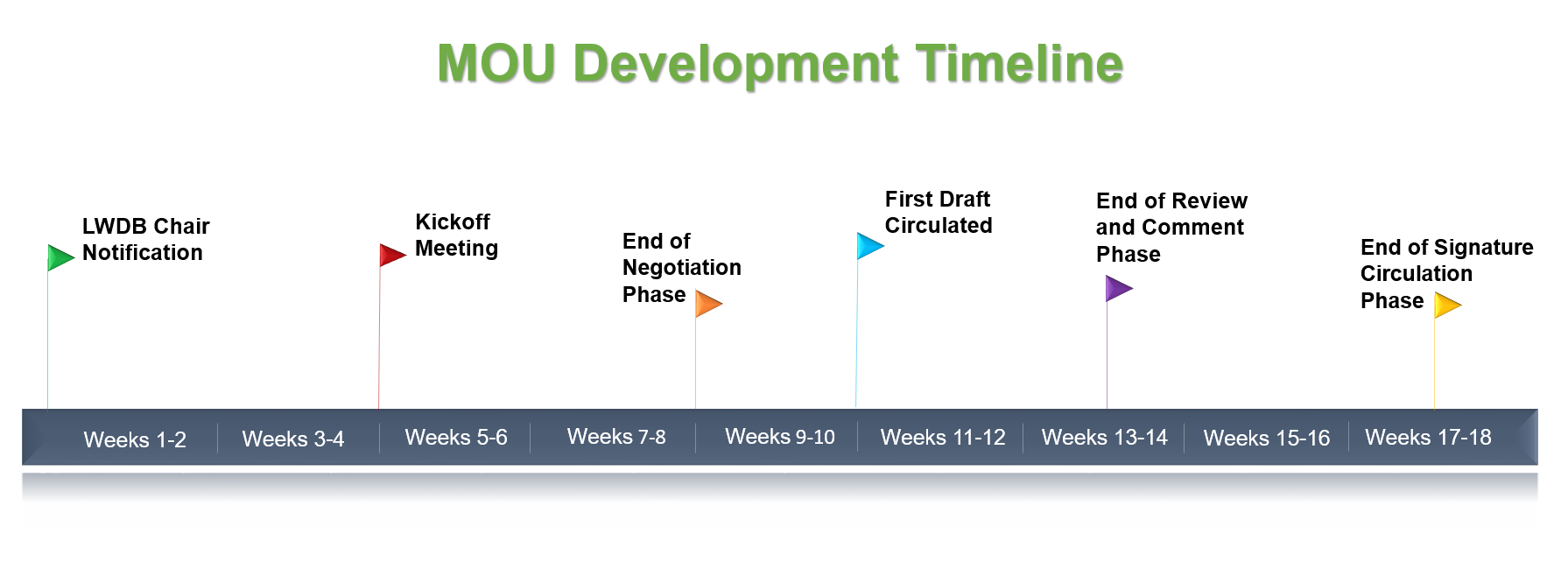 Modification ProcessNotificationWhen a Partner wishes to modify the MOU, the Partner must first provide written notification to all signatories of the existing MOU and outline the proposed modification(s).Discussion/NegotiationUpon notification, the XYZ Local WDB Chair (or designee) must ensure that discussions and negotiations related to the proposed modification take place with Partners in a timely manner and as appropriate.Depending upon the type of modification, this can be accomplished through email communications of all the Parties.  If the proposed modification is extensive and is met with opposition, the XYZ Local WDB Chair (or designee) may need to call a meeting of the Parties to resolve the issue.  Upon agreement of all Parties, a modification will be processed.If the modification involves substitution of a party that will not impact any of the terms of the agreement, it can be accomplished by the original party and the new party entering into an MOU that includes the XYZ Local WDB, wherein the new party assumes all of the rights and obligations of the original party.  Upon execution, the XYZ Local WDB Chair (or designee) presents the agreement as a proposed modification to the MOU, and the remaining steps are followed.If determined that a Partner is unwilling to agree to the MOU modification, the XYZ Local WDB Chair (or designee) must ensure that the process in the Dispute Resolution section is followed.SignaturesThe XYZ Local WDB Chair (or designee) must immediately circulate the MOU modification and secure Partner signatures within four (4) weeks.  The modified MOU will be considered fully executed once all signatories have reviewed and signed.The modification may be signed in counterparts, meaning each signatory can sign a separate document as long as the XYZ Local WDB Chair (or designee) acquires signatures of each party and provides a complete copy of the modification with each party’s signature to all the other Parties.TerminationThis MOU will remain in effect until the end date specified in the Effective Period section below, unless:All Parties mutually agree to terminate this MOU prior to the end date.Federal oversight agencies charged with the administration of WIOA are unable to appropriate funds or if funds are not otherwise made available for continued performance for any fiscal period of this MOU succeeding the first fiscal period. Any party unable to perform pursuant to MOU due to lack of funding shall notify the other Parties as soon as the party has knowledge that funds may be unavailable for the continuation of activities under this MOU.WIOA is repealed or superseded by subsequent federal law.Local area designation is changed under WIOA.A party breaches any provision of this MOU and such breach is not cured within thirty (30) days after receiving written notice from the XYZ Local WDB Chair (or designee) specifying such breach in reasonable detail.  In such event, the non-breaching party(s) shall have the right to terminate this MOU by giving written notice thereof to the party in breach, upon which termination will go into effect immediately.In the event of termination, the Parties to the MOU must convene within thirty (30) days after the breach of the MOU to discuss the formation of the successor MOU.  At that time, allocated costs must be addressed.Any party may request to terminate its inclusion in this MOU by following the modification process identified in the Modification Process section above.All Parties agree that this MOU shall be reviewed and renewed not less than once every 3-year period to ensure appropriate funding and delivery of services.Effective PeriodThis MOU is entered into on July 1, 2017.  This MOU will become effective as of the date of signing by the final signatory below and must terminate on June 30, 2020, unless any of the reasons in the Termination section above apply.One-Stop Operating BudgetThe purpose of this section is to establish a financial plan, including terms and conditions, to fund the services and operating costs of the XYZ Local WDA American Job Center network.  The Parties to this MOU agree that joint funding is a necessary foundation for an integrated service delivery system.  The goal of the operating budget is to develop a funding mechanism that:Establishes and maintains the Local workforce delivery system at a level that meets the needs of the job seekers and businesses in the Local area,Reduces duplication and maximizes program impact through the sharing of services, resources, and technologies among Partners (thereby improving each program’s effectiveness),Reduces overhead costs for any one partner by streamlining and sharing financial, procurement, and facility costs, andEnsures that costs are appropriately shared by American Job Center Partners by determining contributions based on the proportionate use of the one-stop centers and relative benefits received, and requiring that all funds are spent solely for allowable purposes in a manner consistent with the applicable authorizing statutes and all other applicable legal requirements, including the Uniform Guidance.The Partners consider this one-stop operating budget the master budget that is necessary to maintain the XYZ Local WDA’s high-standard American Job Center network.  It includes the following cost categories, as required by WIOA and its implementing regulations:Infrastructure costs (also separately outlined in the Infrastructure Funding Agreement (IFA)),Career services, andShared services.All costs must be included in the MOU, allocated according to Partners’ proportionate use and relative benefits received, and reconciled on a quarterly basis against actual costs incurred and adjusted accordingly.  The one-stop operating budget is expected to be transparent and negotiated among Partners on an equitable basis to ensure costs are shared appropriately.  All Partners must negotiate in good faith and seek to establish outcomes that are reasonable and fair.One-Stop Operating BudgetCost Allocation MethodologyAll Partners in the XYZ Local WDA are physically co-located in the one-stop center(s) as outlined in the Partner On-Site Representation Schedule section of the MOU, with the following exceptions:These partners/programs are linked virtually through online service access to a program staff member via American Job Center resource rooms and through cross-trained front desk staff and other, physically co-located, partner staff who can provide information and referrals.  The UI program, as a required partner, must contribute to the cost of infrastructure and certain additional services.  The Commission of Native American Affairs (representing INA) is strongly encouraged, but not required, to contribute to the cost of infrastructure and certain additional services.  In the spirit of collaboration and inclusion, the Commission of Native American Affairs is contributing its fair share.  Even if not physically co-located within the American Job Centers, a significant number of UI customers and a small number of INA customers use the American Job Center network to access services such as:Using resource room computers to file UI claims, conduct work searches, and communicate with off-site program staff,Using resource room staff assistance for the above services and for general information,Using other resource room equipment such as copiers, scanners, fax machines, or assistive technology for individuals with disabilities,Obtaining labor market information,Attending reemployment workshops, File grievances or appeals, etc.These services are utilized in direct benefit of the UI and INA programs and in support thereof and will, therefore, be proportionately paid for.The XYZ Local WDA selected five different allocation bases – as outlined in the Allocation Bases per Cost Item section below – to determine overall Partner contributions.  This was done in an effort:To remedy the imbalance of non-physically represented Partners, and To comply with the requirement of Partners’ contributions having to be in proportion to the Partners’ use of the one-stop center(s) and relative benefit received.Allocation Bases per Cost ItemPartner Contribution AmountsThis table shows how much each Partner will contribute each year (broken down by allocation base and by cost category) to the cost of operating the American Job Center network in the XYZ Local WDA.By Allocation BaseBy Cost CategoryFor detailed information regarding the calculation of contribution amounts, please refer to the following four (4) MOU attachments:Cost Allocation and Partner Contributions - A CountyCost Allocation and Partner Contributions - B CountyCost Allocation and Partner Contributions - C CountyCost Allocation and Partner Contributions - TOTALCost Reconciliation and Allocation Base UpdateAll Parties agree that a quarterly reconciliation of budgeted and actual costs and update of the allocation bases will be completed in accordance with the following process:Partners will provide the XYZ Local WDB with the following information no later than fifteen (15) days after the end of each quarter, as applicable:Quarterly cost information and documentation of the actual costs,Updated staffing information (per the 1st day of the 1st month of each quarter), andActual customer participation numbers (per the last day of the last month of each quarter).Upon receipt of the above information, the XYZ Local WDB will:Compare budgeted costs to actual costs, Update the allocation bases, andApply the updated allocation bases, as described in the Cost Allocation Methodology section above, to determine the actual costs allocable to each partner.The XYZ Local WDB will prepare an updated budget document showing cost adjustments and will prepare an invoice for each Partner with the actual costs allocable to each Partner for the quarter.The XYZ Local WDB will submit the invoices to the Partners and send a copy of the updated budget to all Parties no later than forty-five (45) days after the end of each quarter.  The Partners understand that the timeliness of the XYZ Local WDB’s preparation and submission of invoices and adjusted budgets is contingent upon the timeliness of each Partner in providing the necessary cost information.  For Partners that advance funds to the Local area, the XYZ Local WDB will only send a copy of the updated budget.Upon receipt of the invoice and adjusted budget, each Partner will review both documents and will submit payment to the XYZ Local WDB no later than fifteen (15) days following receipt.  Payment of the invoice signifies agreement with the costs in the adjusted budget.  For Partners that advance funds to the Local area, the XYZ Local WDB may draw down funds for quarterly payments upon approval via email of the reconciled budget.Partners will communicate any disputes with costs in the invoice or the adjusted budget to the XYZ Local WDB in writing.  The XYZ Local WDB will review the disputed cost items and respond accordingly to the Partner and Local WDB within ten (10) days of receipt of notice of the disputed costs.  When necessary, the XYZ Local WDB will revise the invoice and the adjusted budget upon resolution of the dispute.Infrastructure Funding AgreementAmerican Job Center infrastructure costs are defined as non-personnel costs that are necessary for the general operation of the American Job Center, including, but not limited to:Rental of the facilities;Utilities and maintenance;Equipment, including assessment-related products and assistive technology for individuals with disabilities; and,Technology to facilitate access to the American Job Center, including technology used for the center’s planning and outreach activities.All Parties to this MOU and IFA recognize that infrastructure costs are applicable to all required Partners, whether they are physically located in the American Job Center or not.  Each partner’s contributions to these costs, however, may vary, as these contributions are based on the proportionate use and relative benefit received, consistent with the Partner programs’ authorizing laws and regulations and the Uniform Guidance.PartnersPartners funding the costs of infrastructure according to this IFA are the same as identified in the Partners section of the MOU.Infrastructure BudgetCost Allocation MethodologyAll Parties agree that the cost allocation methodology for this IFA will be the same as described in the Cost Allocation Methodology section of the MOU.Cost Reconciliation and Allocation Base UpdateAll Parties agree that the cost reconciliation and allocation base update for this IFA will be the same as described in the Cost Reconciliation and Allocation Base Update section of the MOU.Steps to Reach ConsensusAll Parties agree that the steps to reach consensus for this IFA will be the same as described in the Steps to Reach Consensus section of the MOU.  Partners will make a concerted effort to negotiate the IFA along with the remainder of the MOU, including the overall operating budget, for the XYZ Local WDA American Job Center network.Dispute and Impasse ResolutionAll Parties will actively participate in Local IFA negotiations in a good faith effort to reach agreement.  Any disputes shall first be attempted to be resolved informally.  Should informal resolution efforts fail, the process outlined in the Dispute Resolution section of the MOU must be followed.If Partners in a Local area have employed the dispute resolution process and have failed to reach consensus on an issue pertaining to the IFA, then an impasse is declared and the State Funding Mechanism (SFM) is triggered.Step 1: Notice of failure to reach consensus given to the Governor.If the Parties cannot reach consensus on methods of sufficiently funding a one-stop center’s infrastructure costs and the amounts to be contributed by each Local Partner program, the XYZ Local WDB is required to notify the Governor.  Notification must be given to the Governor by March 31, 2017 (three months prior to the projected MOU start date), according to the Any State Workforce Development Policy Number 03-16, Infrastructure Funding.Step 2: Negotiation materials provided to Governor.The XYZ Local WDB Chair (or designee) must provide the appropriate and relevant materials and documents used in the negotiations to the Governor, preferably at the time of the notification of failure to reach consensus, but no later than five (5) business days thereafter.  At a minimum, the XYZ Local WDB Chair (or designee) must provide to the Governor:The Local WIOA plan,The cost allocation methodology or methodologies proposed by the Partners to be used in determining the proportionate share,The proposed amounts or budget to fund infrastructure costs,The amount of Partner funds included,The type of funds (cash, non-cash, and third-party in-kind contributions) available (including all documentation on how Partners valued non-cash and third-party in-kind contributions consistent with 2 CFR 200.306),Any proposed or agreed on American Job Center budgets (for individual centers or a network of centers), andAny partially agreed upon, proposed, or draft IFAs.The Local WDB may also provide the Governor with additional materials that they or the Governor find to be appropriate.Step 3: Governor Determinations and CalculationsThe Governor will:Determine one-stop center infrastructure budget(s),Establish cost allocation methodology(s),Determine Partners’ proportionate shares,Calculate statewide caps,Assess the aggregate total of infrastructure contributions as it relates to the statewide cap, andAdjust allocations.Once all determinations and calculations are completed, the Governor will notify the XYZ Local WDB Chair (or designee) of the final decision and provide a revised IFA for execution by the Parties.  Step 4: IFA ExecutionThe IFA becomes effective as of the date of signing by the final signatory.Programs may appeal the Governor’s determinations of their infrastructure cost contributions in accordance with the process established under 20 CFR 678.750, 34 CFR 361.750, and 34 CFR 463.750.Modification ProcessAll Parties agree to abide by the process for modification, as outlined in the Modification Process section of the MOU.Effective PeriodThis IFA is entered into on July 1, 2017.  This IFA will become effective as of the date of signing by the final signatory below and must terminate on June 30, 2020, unless any of the reasons in the Termination section of the MOU apply.DefinitionsOne-Stop Delivery SystemThe one-stop delivery system (herein also referred to as the American Job Center network) brings together workforce development, educational, and other human resource services in a seamless customer-focused service delivery network that enhances access to the programs’ services and improves long-term employment outcomes for individuals receiving assistance.  One-stop Partners administer separately funded programs as a set of integrated streamlined services to customers.[20 CFR 678.300(a); 34 CFR 361.300(a); and 34 CFR 463.300(a)]Required One-Stop PartnersDepartment of LaborWIOA title I programs:Adult, Dislocated Worker, and Youth formula programs;Job Corps; YouthBuild;Native American programs;Migrant Seasonal Farmworkers (MSFW) that includes the National Farmworker Jobs Program (NFJP);Wagner-Peyser Act Employment Service program authorized under the Wagner-Peyser Act (29 U.S.C. 49 et seq.), as amended by WIOA title III;Senior Community Service Employment Program (SCSEP) authorized under title V of the Older Americans Act of 1965;Trade Adjustment Assistance (TAA) activities authorized under chapter 2 of title II of the Trade Act of 1974;Unemployment Compensation (UC) programs;Jobs for Veterans State Grants (JVSG) programs authorized under chapter 41of title 38, U.S.C.;Reentry Employment Opportunities (REO) programs (formerly known as Reintegration of Ex-Offenders Program (RExO)) authorized under sec. 212 of the Second Chance Act of 2007 (42 U.S.C. 17532) and WIOA sec. 169;Department of EducationAdult Education and Family Literacy Act (AEFLA) program, authorized under WIOA title II; Career and technical education programs at the postsecondary level, authorized under the Carl D. Perkins Career and Technical Education Act of 2006 (Perkins);The State Vocational Rehabilitation (VR) Services program authorized under title I of the Rehabilitation Act of 1973 (29 U.S.C.720 et seq.), as amended by WIOA title IV;Department of Housing and Urban DevelopmentEmployment and training programs;Department of Health and Human ServicesEmployment and training activities carried out under the Community Services Block Grant (CSBG) programs (42 U.S.C. 9901 et seq.); andTemporary Assistance for Needy Families (TANF) program authorized under part A of title IV of the Social Security Act (42 U.S.C. 601 et seq.), unless exempted by the Governor under 20 CFR 678.405(b). [WIOA sec. 121(b)(1)(B); 20 CFR 678.400-405; 34 CFR 361.400-405, and 34 CFR 463.400-405]Additional One-Stop PartnersOther entities that carry out a workforce development program, including Federal, State, or Local programs and programs in the private sector, may serve as additional Partners in the American Job Center network if the Local WDB and chief elected official(s) approve the entity’s participation.Additional Partners may include employment and training programs administered by the Social Security Administration, including the Ticket to Work and Self-Sufficiency Program established under sec. 1148 of the Social Security Act (42 U.S.C. 1320b–19), employment and training programs carried out by the Small Business Administration, Supplemental Nutrition Assistance Program (SNAP) employment and training programs, authorized under secs. 6(d)(4) and 6(o) of the Food and Nutrition Act of 2008 (7 U.S.C. 2015(d)(4) and 2015(o)), Client Assistance Program authorized under sec. 112 of the Rehabilitation Act of 1973 (29 U.S.C. 732), programs authorized under the National and Community Service Act of 1990 (42 U.S.C. 12501 et seq.), and other appropriate Federal, State, or local programs, including employment, education, and training programs provided by public libraries or in the private sector, programs providing transportation assistance, and programs providing services to individuals with substance abuse or mental health issues.  [20 CFR 678.410; 34 CFR 361.410; 34 CFR 463.410; and TEGL 17-16, RSA TAC 17-03, and OCTAE Program Memo 17-3, Infrastructure Funding of the One-Stop Delivery System (p. 7)]Infrastructure CostsNon-personnel costs that are necessary for the general operation of the one-stop center, including but not limited to applicable facility costs (such as rent), costs of utilities and maintenance, equipment (including assessment-related products and assistive technology for individuals with disabilities), and technology to facilitate access to the one-stop center, including technology used for the center’s planning and outreach activities.  Common identifier costs may be considered as costs of one-stop infrastructure.[WIOA sec. 121(h)(4); 20 CFR 678.700(a)-(b); 34 CFR 361.700(a)-(b); and 34 CFR 463.700(a)-(b)]Additional CostsMust include the costs of the provision of career services in Sec. 134(c)(2) applicable to each program consistent with Partner program’s applicable Federal statutes and allocable based on cost principles of the Uniform Guidance at 2 CFR Part 200 and may include shared operating costs and shared services.[WIOA Sec. 121(i)(1); 20 CFR 678.760(a); 34 CFR 361.760(a); 34 CFR 463.760(a); and TEGL 17-16, RSA TAC 17-03, and OCTAE Program Memo 17-3, Infrastructure Funding of the One-Stop Delivery System (pp. 4-5, Attachment II)]Shared Operating Costs and Shared ServicesShared operating costs and shared services costs may include costs of shared services that are authorized for and may be commonly provided through the one-stop Partner programs, including initial intake, assessment of needs, appraisal of basic skills, identification of appropriate services, referrals to other one-stop Partners, and business services.[WIOA sec. 121(i)(2); 20 CFR 678.760(b); 34CFR 361.760(b); 34 CFR 463.760(b); and TEGL 17-16, RSA TAC 17-03, and OCTAE Program Memo 17-3, Infrastructure Funding of the One-Stop Delivery System (pp. 4-5, Attachment II)]One-Stop Operating BudgetThe one-stop operating budget of one-stop centers or American Job Centers (AJC) is the financial plan that the one-stop partners, the CEO, and the Local WDB have agreed to in the MOU that will be used to achieve their goals of delivering services in a local area.  The MOU must contain, among other things, provisions describing how the costs of shared services provided by the one-stop system and the operating costs of such system will be funded, including the infrastructure costs for the one-stop system (WIOA sec. 121(c)(2)(A) and 20 CFR 678.500(b)).The one-stop operating budget may be considered the master budget that contains a set of individual budgets or components that consist of costs that are specifically identified in the statute: infrastructure costs, defined in WIOA sec. 121(h)(4); and additional costs which must include applicable career services and may include shared operating costs and shared services that are related to the operation of the one-stop delivery system and do not constitute infrastructure costs.  These additional costs are described in WIOA sec. 121(i).  The one-stop operating budget must be periodically reconciled against actual costs incurred and adjusted accordingly.  This reconciliation helps to ensure that the budget reflect a cost allocation methodology that demonstrates how infrastructure costs are charged to each partner in proportion to the partner’s use of the one-stop center and relative benefit received.  The one-stop operating budget may be further refined by the one-stop partners, as needed, to assist in tracking their contributions.  It may be necessary at times to separate the budget of a comprehensive one-stop center from a specialized one-stop center or an affiliate one-stop center.One-Stop operating costs include infrastructure costs and additional costs, which are made up of applicable career service, shared operating costs and shared services.[TEGL 17-16, RSA TAC 17-03, and OCTAE Program Memo 17-3, Infrastructure Funding of the One-Stop Delivery System (pp. 3-4)]Infrastructure Funding Agreement (IFA)The IFA contains the infrastructure costs budget that is an integral component of the overall one-stop operating budget.  The other component of the one-stop operating budget consists of applicable career services, shared operating costs, and shared services, which are considered additional costs.  While each of these components covers different cost categories, an operating budget would be incomplete if any of these cost categories were omitted, as all components are necessary to maintain a fully functioning and successful local one-stop delivery system.  Therefore, the Departments strongly recommend that the Local WDBs, one-stop partners, and CEOs negotiate the IFA, along with additional costs when developing the operating budget for the local one-stop system.  The overall one-stop operating budget must be included in the MOU.  IFAs are a mandatory component of the local MOU, described in WIOA sec. 121(c) and 20 CFR 678.500 and 678.755.  Similar to MOUs, the Local WDB may negotiate an umbrella IFA or individual IFAs for one or more of its one-stop centers.The Departments also consider it essential that the IFA include the signatures of individuals with authority to bind the signatories to the IFA, including all one-stop partners, CEO, and Local WDB participating in the IFA.Changes in the one-stop Partners or an appeal by a one-stop partner’s infrastructure cost contributions will require a renewal of the MOU.[TEGL 17-16, RSA TAC 17-03, and OCTAE Program Memo 17-3, Infrastructure Funding of the One-Stop Delivery System (pp. 17-18 and Attachment II)]Funding TypesCashCash funds provided to the Local WDB or its designee by one-stop Partners, either directly or by an interagency transfer, or by a third party.Non-CashExpenditures incurred by one-stop Partners on behalf of the one-stop center; andNon-cash contributions or goods or services contributed by a Partner program and used by the one-stop center.Third-party In-kind5Contributions of space, equipment, technology, non-personnel services, or other like items to support the infrastructure costs associated with one-stop operations, by a non-one-stop Partner to:Support the one-stop center in general; or Support the proportionate share of one-stop infrastructure costs of a specific partner.[20 CFR 678.720; 20 CFR 678.760; 34 CFR 361.720; 34 CFR 361.760; 34 CFR 463.720; and 34 CFR 463.760]AllocationAllocation means the process of assigning a cost, or a group of costs, to one or more cost objective(s), in reasonable proportion to the benefit provided or other equitable relationship.  The process may entail assigning a cost(s) directly to a final cost objective or through one or more intermediate cost objectives.[2 CFR 200.4]Cost ObjectiveCost objective means a program, function, activity, award, organizational subdivision, contract, or work unit for which cost data are desired and for which provision is made to accumulate and measure the cost of processes, products, jobs, capital projects, etc.  A cost objective may be a major function of the non-Federal entity, a particular service or project, a Federal award, or an indirect (Facilities & Administrative (F&A)) cost activity, as described in Subpart E—Cost Principles of this Part. See also §§ 200.44 Final cost objective and 200.60 Intermediate cost objective.[2 CFR 200.28]Authority and SignatureOne completed, signed, and dated Authority and Signature page is required for each signatory official (see list on page 6).By signing my name below, I, ______________________________________________________, certify that I have read the above information.  All of my questions have been discussed and answered satisfactorily.My signature certifies my understanding of the terms outlined herein and agreement with:  The MOU  The Operating Budget  The Infrastructure Funding Agreement (IFA)By signing this document, I also certify that I have the legal authority to bind my agency (outlined below) to the terms of:  The MOU  The Operating Budget  The Infrastructure Funding Agreement (IFA)I understand that this MOU may be executed in counterparts, each being considered an original, and that this MOU expires either:In three years,Upon amendment, modification, or termination, orOn June 30, 2020, whichever occurs earlier.StateAny StateLocal Workforce Development AreaXYZLocal Workforce Development BoardXYZ One-Stop OperatorABC, Inc.Chief Elected Official (Council of Governments Director)John DoeCounty #1 (Comprehensive American Job Center)A CountyCounty #2 (Affiliate American Job Center)B CountyCounty #3 (Affiliate American Job Center)C CountyLocal Workforce Development Board Websitewww.XYZlocalwdb.comState law governing the exchange and handling of confidential, private, or otherwise protected information by public entitiesASC 1234.45.789State Workforce Development Board guidance regarding infrastructure fundingAny State Workforce Development Policy Number 03-16, Infrastructure FundingCenter Manager Name, TitlePhoneMailing AddressE-mail AddressOperating HoursWebsiteCenter Manager Name, TitlePhoneMailing AddressE-mail AddressOperating HoursWebsiteCenter Manager Name, TitlePhoneMailing AddressE-mail AddressOperating HoursWebsitePartner ProgramPartner OrganizationAuthorization/CategorySignatory OfficialContact InformationPhysically Co-Located at an XYZ American Job CenterPhysically Co-Located at an XYZ American Job CenterPhysically Co-Located at an XYZ American Job CenterPhysically Co-Located at an XYZ American Job CenterPhysically Co-Located at an XYZ American Job CenterAdult EducationAdult EducationWIOA title II Adult Education and Family Literacy Act (AEFLA) programName
TitleMailing Address
Phone & E-mail AddressArmy National GuardArmy National GuardAdditional PartnerName
TitleMailing Address
Phone & E-mail AddressCommunity CollegeCommunity CollegeCareer and technical education (CTE) programs at the postsecondary level, authorized under the Carl D. Perkins Career and Technical Education Act of 2006 (20 U.S.C. 2301 et seq.)Name
TitleMailing Address
Phone & E-mail AddressCommunity Services Block Grant Act (CSBG)Department of Health and Human ServicesEmployment and training activities carried out under the Community Services Block Grant Act (CSBG) (42 U.S.C. 9901 et seq.)Name
TitleMailing Address
Phone & E-mail AddressDepartment of CommerceDepartment of CommerceAdditional PartnerName
TitleMailing Address
Phone & E-mail AddressDepartment of Probation, Parole, and Pardon ServicesDepartment of Probation, Parole, and Pardon ServicesReentry Employment Opportunities (REO) programs authorized under sec. 212 of the Second Chance Act of 2007 (42 U.S.C. 17532) and WIOA sec. 169Name
TitleMailing Address
Phone & E-mail AddressDepartment of Rehabilitation ServicesDepartment of Rehabilitation ServicesState Vocational Rehabilitation (VR) program, authorized under title I of the Rehabilitation Act of 1973 (29 U.S.C.720 et seq.), as amended by title IV of WIOAName
TitleMailing Address
Phone & E-mail AddressExperience WorksSenior Employment ServiceSenior Community Service Employment Program (SCSEP), authorized under title V of the Older Americans Act of 1965 (42 U.S.C. 3056 et seq.)Name
TitleMailing Address
Phone & E-mail AddressJob CorpsJob CorpsJob Corps, WIOA Title I, Subtitle CName
TitleMailing Address
Phone & E-mail AddressJobs for Veterans State Grants (JVSG)Department of Employment SecurityJobs for Veterans State Grants (JVSG), authorized under chapter 41 of title 38, U.S.C.Name
TitleMailing Address
Phone & E-mail AddressMigrant CouncilMigrant CouncilNational Farmworker Jobs Program (NFJP), WIOA Sec. 167Name
TitleMailing Address
Phone & E-mail AddressRegional Transportation Authority (RTA)Regional Transportation Authority (RTA)Additional PartnerName
TitleMailing Address
Phone & E-mail AddressState Housing Finance and Development AuthorityState Housing Finance and Development AuthorityEmployment and training activities carried out by the Department of Housing and Urban Development (HUD)Name
TitleMailing Address
Phone & E-mail AddressTemporary Assistance for Needy Families (TANF)Department of Health and Human ServicesTemporary Assistance for Needy Families (TANF), authorized under part A of title IV of the Social Security Act (42 U.S.C. 601 et seq.)Name
TitleMailing Address
Phone & E-mail AddressTrade Adjustment Assistance (TAA)Department of Employment SecurityTrade Adjustment Assistance (TAA), authorized under chapter 2 of title II of the Trade Act of 1974 (19 U.S.C. 2271 et seq.)Name
TitleMailing Address
Phone & E-mail AddressWagner-Peyser Employment Services (ES)Department of Employment SecurityWagner-Peyser Employment Services (ES) program, authorized under the Wagner-Peyser Act (29 U.S.C. 49 et seq.), as amended by title III of WIOA, also providing the state’s public labor exchangeName
TitleMailing Address
Phone & E-mail AddressWIOA Adult, Dislocated Worker, and Youth ProgramsCouncil of GovernmentsWIOA title I Adult, Dislocated Worker, and Youth ProgramsName
TitleMailing Address
Phone & E-mail AddressYouthBuild Public Charter SchoolYouthBuild Public Charter SchoolYouthBuild WIOA Sec. 171 (29 USC 3226)Name
TitleMailing Address
Phone & E-mail AddressNot Physically Co-Located at an XYZ American Job CenterNot Physically Co-Located at an XYZ American Job CenterNot Physically Co-Located at an XYZ American Job CenterNot Physically Co-Located at an XYZ American Job CenterNot Physically Co-Located at an XYZ American Job CenterCommission of Native American AffairsCommission of Native American AffairsIndian and Native American Programs (INA), WIOA sec. 166, 29 USC 3221Name
TitleMailing Address
Phone & E-mail AddressUnemployment Insurance 
(UI)Department of Employment SecurityUnemployment Insurance (UI) programs under state unemployment compensation lawsName
TitleMailing Address
Phone & E-mail AddressDress for SuccessDress for SuccessAdditional PartnerName
TitleMailing Address
Phone & E-mail AddressFinancial Counseling ServicesFinancial Counseling ServicesAdditional PartnerName
TitleMailing Address
Phone & E-mail AddressBUSINESS SERVICESBUSINESS SERVICESBUSINESS SERVICESServe as a single point of contact for businesses, responding to all requests in a timely mannerProvide information and services related to Unemployment Insurance taxes and claimsAssist with disability and communication accommodations, including job coaches Conduct outreach regarding Local workforce system’s services and productsConduct on-site Rapid Response activities regarding closures and downsizingsDevelop On-the-Job Training (OJT) contracts, incumbent worker contracts, or pay-for-performance contract strategiesProvide access to labor market informationProvide customized recruitment and job applicant screening, assessment and referral servicesProvide employer and industry cluster-driven Occupational Skills Training through Individual Training Accounts with eligible training providersAssist with the interpretation of labor market informationConduct job fairsDevelop customized training opportunities to meet specific employer and/or industry cluster needsUse of one-stop center facilities for recruiting and interviewing job applicantsConsult on human resources issuesCoordinate with employers to develop and implement layoff aversion strategiesPost job vacancies in the state labor exchange system and take and fill job ordersProvide information regarding disability awareness issuesProvide incumbent worker upgrade training through various modalitiesProvide information regarding workforce development initiatives and programsProvide information regarding assistive technology and communication accommodationsDevelop, convene, or implement industry or sector partnershipsJOB SEEKER SERVICESJOB SEEKER SERVICESJOB SEEKER SERVICESBasic Career ServicesIndividualized Career ServicesTrainingOutreach, intake and orientation to the information, services, programs, tools and resources available through the Local workforce systemComprehensive and specialized assessments of skills levels and service needsOccupational skills training through Individual Training Accounts (ITAs)Initial assessments of skill level(s), aptitudes, abilities and supportive service needsDevelopment of an individual employability development plan to identify employment goals, appropriate achievement objectives, and appropriate combination of services for the customer to achieve the employment goalsAdult education and literacy activities, including English language acquisition (ELA), provided in combination with the training services described aboveIn and out of area job search and placement assistance (including provision of information on in-demand industry sectors and occupations and non-traditional employment)Referral to training servicesOn-the-Job Training (OJT)Access to employment opportunity and labor market informationGroup counselingIncumbent Worker TrainingPerformance information and program costs for eligible providers of training, education, and workforce servicesLiteracy activities related to work readinessPrograms that combine workplace training with related instruction which may include cooperative educationInformation on performance of the Local workforce systemIndividual counseling and career planningTraining programs operated by the private sectorInformation on the availability of supportive services and referral to such, as appropriateCase management for customers seeking training services; individual in and out of area job search, referral and placement assistanceSkill upgrading and retrainingInformation and meaningful assistance on Unemployment Insurance claim filingWork experience, transitional jobs, registered apprenticeships, and internshipsEntrepreneurial trainingDetermination of potential eligibility for workforce Partner services, programs, and referral(s)Workforce preparation services (e.g., development of learning skills, punctuality, communication skills, interviewing skills, personal maintenance, literacy skills, financial literacy skills, and professional conduct) to prepare individuals for unsubsidized employment or trainingCustomized training conducted with a commitment by an employer or group of employers to employ an individual upon successful completion of the trainingInformation and assistance in applying for financial aid for training and education programs not provided under WIOAPost-employment follow-up services and support ( This is not an individualized career service, but listed here for completeness.)Other training services as determined by the workforce partner’s governing rulesYOUTH SERVICESYOUTH SERVICESTutoring, study skills training, instruction, and evidence-based dropout prevention and recovery strategies that lead to completion of the requirements for a secondary school diploma or its recognized equivalent (including a recognized certificate of attendance or similar document for individuals with disabilities) or for a recognized postsecondary credential.Alternative secondary school services, or dropout recovery services, as appropriate.Paid and unpaid work experiences that have as a component academic and occupational education, which may include:Summer employment opportunities and other employment opportunities available throughout the school year,pre-apprenticeship programs,internships and job shadowing, andon-the-job training opportunities.Occupational skill training, which shall include priority consideration for training programs that lead to recognized postsecondary credentials that are aligned with in-demand industry sectors or occupations in the local area involved.Education offered concurrently with and in the same context as workforce preparation activities and training for a specific occupation or occupational cluster.Leadership development opportunities, which may include community service and peer-centered activities encouraging responsibility and other positive social and civic behaviors, as appropriate.Supportive services.Adult mentoring for the period of participation and a subsequent period, for a total of not less than 12 months.Follow-up services for not less than 12 months after the completion of participation, as appropriate.Comprehensive guidance and counseling, which may include drug and alcohol abuse counseling and referral, as appropriate.Financial literacy education.Entrepreneurial skills training.Services that provide labor market and employment information about in-demand industry sectors or occupations available in the local area, such as career awareness, career counseling, and career exploration services.Activities that help youth prepare for and transition to postsecondary education and training.A County American Job Center (Comprehensive)A County American Job Center (Comprehensive)A County American Job Center (Comprehensive)A County American Job Center (Comprehensive)A County American Job Center (Comprehensive)Partner Program# of StaffWeekly Staff Hours# of FTEs% of Total FTEsAdult Education1320.81.54%Army National Guard1160.40.77%Community College1160.40.77%CSBG180.20.38%Department of Commerce1401.01.92%Department of Probation, Parole, and Pardon Services1160.40.77%Department of Rehabilitation Services1160.40.77%Experience Works2401.01.92%Job Corps1160.40.77%JVSG52005.09.62%Migrant Council1401.01.92%RTA1401.01.92%State Housing Finance and Development Authority1160.40.77%TANF1240.61.15%TAA31203.05.77%Wagner-Peyser ES1040010.019.23%WIOA Adult, Dislocated Worker, and Youth Programs251,00025.048.08%YouthBuild Public Charter School2401.01.92%Commission of Native American AffairsThese partners are linked virtually through online service access to a program staff member via American Job Center resource rooms and through cross-trained front desk staff and other, physically co-located, partner staff who can provide information and referrals.These partners are linked virtually through online service access to a program staff member via American Job Center resource rooms and through cross-trained front desk staff and other, physically co-located, partner staff who can provide information and referrals.These partners are linked virtually through online service access to a program staff member via American Job Center resource rooms and through cross-trained front desk staff and other, physically co-located, partner staff who can provide information and referrals.These partners are linked virtually through online service access to a program staff member via American Job Center resource rooms and through cross-trained front desk staff and other, physically co-located, partner staff who can provide information and referrals.UIThese partners are linked virtually through online service access to a program staff member via American Job Center resource rooms and through cross-trained front desk staff and other, physically co-located, partner staff who can provide information and referrals.These partners are linked virtually through online service access to a program staff member via American Job Center resource rooms and through cross-trained front desk staff and other, physically co-located, partner staff who can provide information and referrals.These partners are linked virtually through online service access to a program staff member via American Job Center resource rooms and through cross-trained front desk staff and other, physically co-located, partner staff who can provide information and referrals.These partners are linked virtually through online service access to a program staff member via American Job Center resource rooms and through cross-trained front desk staff and other, physically co-located, partner staff who can provide information and referrals.TOTALS592,08052.0100%B County American Job Center (Affiliate)B County American Job Center (Affiliate)B County American Job Center (Affiliate)B County American Job Center (Affiliate)B County American Job Center (Affiliate)Partner Program# of StaffWeekly Staff Hours# of FTEs% of Total FTEsAdult Education1240.63.49%Army National Guard000.00.00%Community College1160.42.33%CSBG000.00.00%Department of Commerce000.00.00%Department of Probation, Parole, and Pardon Services000.00.00%Department of Rehabilitation Services000.00.00%Experience Works1240.63.49%Job Corps000.00.00%JVSG2802.011.63%Migrant Council000.00.00%RTA000.00.00%State Housing Finance and Development Authority000.00.00%TANF000.00.00%TAA1240.63.49%Wagner-Peyser ES41604.023.26%WIOA Adult, Dislocated Worker, and Youth Programs93609.052.33%YouthBuild Public Charter School000.00.00%Commission of Native American AffairsThese partners are linked virtually through online service access to a program staff member via American Job Center resource rooms and through cross-trained front desk staff and other, physically co-located, partner staff who can provide information and referrals.These partners are linked virtually through online service access to a program staff member via American Job Center resource rooms and through cross-trained front desk staff and other, physically co-located, partner staff who can provide information and referrals.These partners are linked virtually through online service access to a program staff member via American Job Center resource rooms and through cross-trained front desk staff and other, physically co-located, partner staff who can provide information and referrals.These partners are linked virtually through online service access to a program staff member via American Job Center resource rooms and through cross-trained front desk staff and other, physically co-located, partner staff who can provide information and referrals.UIThese partners are linked virtually through online service access to a program staff member via American Job Center resource rooms and through cross-trained front desk staff and other, physically co-located, partner staff who can provide information and referrals.These partners are linked virtually through online service access to a program staff member via American Job Center resource rooms and through cross-trained front desk staff and other, physically co-located, partner staff who can provide information and referrals.These partners are linked virtually through online service access to a program staff member via American Job Center resource rooms and through cross-trained front desk staff and other, physically co-located, partner staff who can provide information and referrals.These partners are linked virtually through online service access to a program staff member via American Job Center resource rooms and through cross-trained front desk staff and other, physically co-located, partner staff who can provide information and referrals.TOTALS1968817.2100%C County American Job Center (Affiliate)C County American Job Center (Affiliate)C County American Job Center (Affiliate)C County American Job Center (Affiliate)C County American Job Center (Affiliate)Partner Program# of StaffWeekly Staff Hours# of FTEs% of Total FTEsAdult Education1160.43.51%Army National Guard000.00.00%Community College180.21.75%CSBG000.00.00%Department of Commerce000.00.00%Department of Probation, Parole, and Pardon Services000.00.00%Department of Rehabilitation Services000.00.00%Experience Works1160.43.51%Job Corps000.00.00%JVSG1401.08.77%Migrant Council000.00.00%RTA000.00.00%State Housing Finance and Development Authority000.00.00%TANF000.00.00%TAA1160.43.51%Wagner-Peyser ES31203.026.32%WIOA Adult, Dislocated Worker, and Youth Programs62406.052.63%YouthBuild Public Charter School000.00.00%Commission of Native American AffairsThese partners are linked virtually through online service access to a program staff member via American Job Center resource rooms and through cross-trained front desk staff and other, physically co-located, partner staff who can provide information and referrals.These partners are linked virtually through online service access to a program staff member via American Job Center resource rooms and through cross-trained front desk staff and other, physically co-located, partner staff who can provide information and referrals.These partners are linked virtually through online service access to a program staff member via American Job Center resource rooms and through cross-trained front desk staff and other, physically co-located, partner staff who can provide information and referrals.These partners are linked virtually through online service access to a program staff member via American Job Center resource rooms and through cross-trained front desk staff and other, physically co-located, partner staff who can provide information and referrals.UIThese partners are linked virtually through online service access to a program staff member via American Job Center resource rooms and through cross-trained front desk staff and other, physically co-located, partner staff who can provide information and referrals.These partners are linked virtually through online service access to a program staff member via American Job Center resource rooms and through cross-trained front desk staff and other, physically co-located, partner staff who can provide information and referrals.These partners are linked virtually through online service access to a program staff member via American Job Center resource rooms and through cross-trained front desk staff and other, physically co-located, partner staff who can provide information and referrals.These partners are linked virtually through online service access to a program staff member via American Job Center resource rooms and through cross-trained front desk staff and other, physically co-located, partner staff who can provide information and referrals.TOTALS1445611.4100%Cost CategoryCost PoolCost ItemA CountyB CountyC CountyTotalCareer ServicesConsultants & Contract ExpensesExternal Workshop Conductors$179,163$59,721$39,814$278,698Career ServicesConsultants & Contract ExpensesResource Room Staffing$168,333$56,111$37,407$261,851Infrastructure CostsAccessibility Software & ToolsAssistive Technology for Individuals with Disabilities$10,050$3,350$2,233$15,633Infrastructure CostsGeneral Office ExpensePostage and Freight$31,667$10,556$7,037$49,260Infrastructure CostsGeneral Office ExpensePrinting$16,880$5,627$3,751$26,258Infrastructure CostsOutreach CostsOutreach$15,600$5,200$3,467$24,267Shared ServicesConsultants & Contract ExpensesIntake and Triage Staff$145,000$48,333$32,222$225,555Shared ServicesContracted ServicesFront Desk Staffing$40,117$13,372$8,915$62,404Shared ServicesSoftwareAssessment Software/System$8,037$2,679$1,786$12,502Infrastructure CostsEquipment CostsEquipment Repairs/Maintenance$25,370$8,457$5,638$39,465Infrastructure CostsEquipment CostsPurchase of new Equipment $18,667$6,222$4,148$29,037Infrastructure CostsGeneral Office ExpenseInternet Connections - Common/Shared Areas$1,593$382$234$2,209Infrastructure CostsGeneral Office ExpenseOffice Supplies$40,217$13,406$8,937$62,560Infrastructure CostsGeneral Office ExpenseTelephone Lines - Common/Shared Areas 8$1,063$386$257$1,706Shared ServicesTravel/Training CostsTraining - Staff$119,000$39,667$26,444$185,111Infrastructure CostsGeneral Office ExpenseInternet Connections - Office Areas$3,693$1,374$936$6,003Infrastructure CostsGeneral Office ExpenseTelephone Lines - Office Areas$7,037$2,314$1,543$10,894Infrastructure CostsFacilitiesInsurance$15,067$5,022$3,348$23,437Infrastructure CostsFacilitiesLease$225,820$75,273$50,182$351,275Infrastructure CostsGeneral Office ExpenseLegal Notices$4,017$1,339$893$6,249Infrastructure CostsSignageSignage$8,260$2,753$1,836$12,849Infrastructure CostsUtilities & MaintenanceElectricity$18,071$6,024$4,016$28,111Infrastructure CostsUtilities & MaintenanceJanitorial Services$26,217$8,739$5,826$40,782Infrastructure CostsUtilities & MaintenanceLandscaping/Groundskeeping$14,017$4,672$3,115$21,804Infrastructure CostsUtilities & MaintenancePest Control$5,383$1,794$1,196$8,373Infrastructure CostsUtilities & MaintenanceTrash$3,267$1,089$726$5,082Infrastructure CostsUtilities & MaintenanceWater    $13,267$4,422$2,948$20,637Shared ServicesContracted ServicesSecurity$85,333$28,444$18,963$132,740TOTALSTOTALSTOTALS$1,250,206$416,728$277,818$1,944,752Required PartnersAdditional PartnersUnemployment InsuranceDress for SuccessCommission of Native American AffairsFinancial Counseling ServicesCost CategoryCost PoolCost ItemAllocation BaseCareer ServicesConsultants & Contract ExpensesExternal Workshop ConductorsCustomers ServedCareer ServicesConsultants & Contract ExpensesResource Room StaffingCustomers ServedInfrastructure CostsAccessibility Software & ToolsAssistive Technology for Individuals with DisabilitiesCustomers ServedInfrastructure CostsGeneral Office ExpensePostage and FreightCustomers ServedInfrastructure CostsGeneral Office ExpensePrintingCustomers ServedInfrastructure CostsOutreach CostsOutreachCustomers ServedShared ServicesConsultants & Contract ExpensesIntake and Triage StaffCustomers ServedShared ServicesContracted ServicesFront Desk StaffingCustomers ServedShared ServicesSoftwareAssessment Software/SystemCustomers ServedInfrastructure CostsEquipment CostsEquipment Repairs/MaintenanceFTEInfrastructure CostsEquipment CostsPurchase of new Equipment FTEInfrastructure CostsGeneral Office ExpenseInternet Connections - Common/Shared AreasCustomers ServedInfrastructure CostsGeneral Office ExpenseOffice SuppliesFTEInfrastructure CostsGeneral Office ExpenseTelephone Lines - Common/Shared AreasCustomers ServedShared ServicesTravel/Training CostsTraining - StaffFTEInfrastructure CostsGeneral Office ExpenseInternet Connections - Office AreasNumber of Internet Connections Infrastructure CostsGeneral Office ExpenseTelephone Lines - Office AreasNumber of Telephone LinesInfrastructure CostsFacilitiesInsuranceResource Room:  Customers Served
Remaining Areas:  Square Footage
Divided by respective square footage.Infrastructure CostsFacilitiesLeaseResource Room:  Customers Served
Remaining Areas:  Square Footage
Divided by respective square footage.Infrastructure CostsGeneral Office ExpenseLegal NoticesResource Room:  Customers Served
Remaining Areas:  Square Footage
Divided by respective square footage.Infrastructure CostsSignageSignageResource Room:  Customers Served
Remaining Areas:  Square Footage
Divided by respective square footage.Infrastructure CostsUtilities & MaintenanceElectricityResource Room:  Customers Served
Remaining Areas:  Square Footage
Divided by respective square footage.Infrastructure CostsUtilities & MaintenanceJanitorial ServicesResource Room:  Customers Served
Remaining Areas:  Square Footage
Divided by respective square footage.Infrastructure CostsUtilities & MaintenanceLandscaping/GroundskeepingResource Room:  Customers Served
Remaining Areas:  Square Footage
Divided by respective square footage.Infrastructure CostsUtilities & MaintenancePest ControlResource Room:  Customers Served
Remaining Areas:  Square Footage
Divided by respective square footage.Infrastructure CostsUtilities & MaintenanceTrashResource Room:  Customers Served
Remaining Areas:  Square Footage
Divided by respective square footage.Infrastructure CostsUtilities & MaintenanceWaterResource Room:  Customers Served
Remaining Areas:  Square Footage
Divided by respective square footage.Shared ServicesContracted ServicesSecurityResource Room:  Customers Served
Remaining Areas:  Square Footage
Divided by respective square footage.Partner ProgramSquare Footage CostInternet Connections CostTelephone Lines CostFTE CostCustomers Served CostTotalAdult Education$12,858$154$269$7,075$13,589$33,945Army National Guard$3,100$35$66$1,563$4,418$9,183Commission of Native American Affairs$0$0$0$0$970$970Community College$7,669$91$161$3,932$3,170$15,023CSBG$1,240$14$27$782$754$2,817Department of Commerce$7,441$70$133$3,909$19,610$31,162Department of Probation, Parole, and Pardon Services$3,100$35$66$1,563$10,990$15,755Department of Rehabilitation Services$3,100$35$66$1,563$4,418$9,183Experience Works$14,971$185$326$7,857$5,580$28,919Job Corps$3,100$35$66$1,563$3,232$7,997JVSG$47,975$579$1,050$31,384$36,324$117,311Migrant Council$5,580$70$133$3,909$7,973$17,665RTA$5,580$70$133$3,909$10,990$20,682State Housing Finance and Development Authority$3,100$35$66$1,563$3,125$7,890TANF$5,580$70$133$2,345$6,573$14,701TAA$27,373$324$591$15,674$51,595$95,557UI$0$0$0$0$304,039$304,039Wagner-Peyser ES$115,773$1,236$2,228$66,730$322,316$508,283WIOA Adult, Dislocated Worker, and Youth Programs$263,924$2,897$5,248$156,942$248,559$677,570YouthBuild Public Charter School$12,401$70$133$3,909$9,589$26,102TOTALS$543,868$6,003$10,894$316,173$1,067,813$1,944,752Partner ProgramInfrastructure CostsShared ServicesCareer ServicesTotalAdult Education$16,201$10,865$6,879$33,945Army National Guard$4,042$2,885$2,256$9,183Commission of Native American Affairs$181$294$495$970Community College$8,595$4,822$1,606$15,023CSBG$1,493$939$385$2,817Department of Commerce$11,404$9,741$10,017$31,162Department of Probation, Parole, and Pardon Services$5,267$4,874$5,614$15,755Department of Rehabilitation Services$4,042$2,885$2,256$9,183Experience Works$16,762$9,335$2,822$28,919Job Corps$3,821$2,526$1,651$7,997JVSG$59,800$39,118$18,393$117,311Migrant Council$7,753$5,840$4,073$17,665RTA$8,315$6,753$5,614$20,682State Housing Finance and Development Authority$3,800$2,493$1,596$7,890TANF$6,843$4,500$3,357$14,701TAA$39,110$30,331$26,116$95,557UI$58,574$91,751$153,715$304,039Wagner-Peyser ES$185,450$159,920$162,913$508,283WIOA Adult, Dislocated Worker, and Youth Programs$330,954$220,723$125,894$677,570YouthBuild Public Charter School$13,485$7,719$4,898$26,102TOTALS$785,891$618,312$540,549$1,944,752Cost CategoryCost PoolCost ItemA CountyB CountyC CountyTotalInfrastructure CostsAccessibility Software/ToolsAssistive Technology for Individuals with Disabilities$10,050$3,350$2,233$15,633 Infrastructure CostsGeneral Office ExpensePostage and Freight$31,667$10,556$7,037$49,260 Infrastructure CostsGeneral Office ExpensePrinting$16,880$5,627$3,751$26,258 Infrastructure CostsOutreach CostsOutreach$15,600$5,200$3,467$24,267 Infrastructure CostsEquipment CostsEquipment Repairs/Maintenance$25,370$8,457$5,638$39,465 Infrastructure CostsEquipment CostsPurchase of new Equipment $18,667$6,222$4,148$29,037 Infrastructure CostsGeneral Office ExpenseInternet Connections - Common/Shared Areas$1,593$382$234$2,209 Infrastructure CostsGeneral Office ExpenseOffice Supplies$40,217$13,406$8,937$62,560 Infrastructure CostsGeneral Office ExpenseTelephone Lines - Common/Shared Areas$1,063$386$257$1,706 Infrastructure CostsGeneral Office ExpenseInternet Connections - Office Areas$3,693$1,374$936$6,003 Infrastructure CostsGeneral Office ExpenseTelephone Lines - Office Areas$7,037$2,314$1,543$10,894 Infrastructure CostsFacilitiesInsurance$15,067$5,022$3,348$23,437 Infrastructure CostsFacilitiesLease$225,820$75,273$50,182$351,275 Infrastructure CostsGeneral Office ExpenseLegal Notices$4,017$1,339$893$6,249 Infrastructure CostsSignageSignage$8,260$2,753$1,836$12,849 Infrastructure CostsUtilities & MaintenanceElectricity$18,071$6,024$4,016$28,111 Infrastructure CostsUtilities & MaintenanceJanitorial Services$26,217$8,739$5,826$40,782 Infrastructure CostsUtilities & MaintenanceLandscaping/Groundskeeping$14,017$4,672$3,115$21,804 Infrastructure CostsUtilities & MaintenancePest Control$5,383$1,794$1,196$8,373 Infrastructure CostsUtilities & MaintenanceTrash$3,267$1,089$726$5,082 Infrastructure CostsUtilities & MaintenanceWater$13,267$4,422$2,948$20,637 TOTALSTOTALSTOTALS$505,223$168,401$112,267$785,891SignatureDatePrinted Name and TitlePrinted Name and TitlePrinted Name and TitleAgency NameAgency NameAgency NameAgency Contact InformationAgency Contact InformationAgency Contact Information